Klub otužilcov KOŠICKÉ TULENE pozýva na II. ročník zimného plávaniav Košiciach dňa 24.03.2012.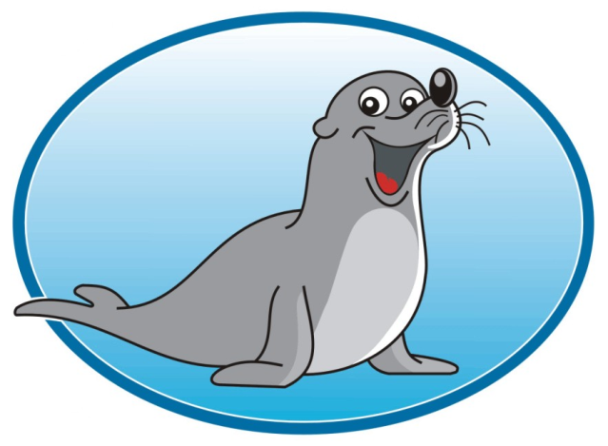 Miesto:		Košice, jazero, časť plážové kúpaliskona sídlisku Nad jazerom, Chatová osada, odbočka na Baltickú ulicu (GPS: 48.6982967, 21.2824003)Prezentácia:	13,00 – 13,30 hod. (pohostinstvo CHAOZ)Vstup do vody:	14,00 hod.Po odplávaní dostanú plavci občerstvenie a diplom.(účasť poprosíme potvrdiť do 21.03.2012)Informácie:	kosicketulene@centrum.sk			t.č. 0905 231 229Mapa:http://mapa.zoznam.sk/zisti-gps-suradnice-m6?c=48.69717,21.28339&z=16&mc=b&p[0]=48.69528750327524,21.285881996154785